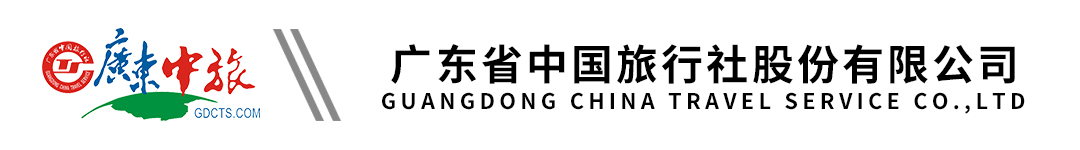 【全景大环线】山东双飞6日 ▏五岳之尊泰山 ▏浪漫青岛 ▏栈桥+奥帆中心 ▏仙境蓬莱 ▏烟台月亮湾 ▏寻梦台儿庄）文化古城曲阜孔府 ▏泉城济南 ▏大明湖+趵突泉 ▏威海幸福门 ▏赏花圣地中山公园 ▏济宁往返行程单行程安排费用说明自费点其他说明产品编号LT-20240417A1出发地广州市目的地山东省行程天数6去程交通飞机返程交通飞机参考航班参考航班：参考航班：参考航班：参考航班：参考航班：产品亮点【泉城济南搭档】：邂逅【大明湖】，漫步护城河畔，游览【趵突泉】感受济南的泉城风貌！【泉城济南搭档】：邂逅【大明湖】，漫步护城河畔，游览【趵突泉】感受济南的泉城风貌！【泉城济南搭档】：邂逅【大明湖】，漫步护城河畔，游览【趵突泉】感受济南的泉城风貌！【泉城济南搭档】：邂逅【大明湖】，漫步护城河畔，游览【趵突泉】感受济南的泉城风貌！【泉城济南搭档】：邂逅【大明湖】，漫步护城河畔，游览【趵突泉】感受济南的泉城风貌！天数行程详情用餐住宿D1广州（飞机约2.5h）济宁（约1h）曲阜（约2h）台儿庄早餐：X     午餐：√     晚餐：X   参考酒店：台儿庄客栈标准酒店（清雅居客栈/九龙湾客栈/或同级）D2台儿庄（约3h）日照（约2.5h）青岛早餐：√     午餐：√     晚餐：X   参考酒店：青岛未挂牌四星标准酒店（莫丽精选酒店/蓝公馆酒店/天润金旺大酒店或同级）D3青岛（约3h）威海早餐：√     午餐：√     晚餐：X   参考酒店：威海未挂牌四星标准酒店（悦澜庭酒店/御缦海情酒店/观澜国际酒店或同级）D4威海（约2h）烟台（约1.5h）蓬莱（约2.5h）潍坊早餐：√     午餐：√     晚餐：X   参考酒店：潍坊未挂牌四星标准酒店（泛海大酒店/圣基大酒店/适度酒店酒店或同级）D5潍坊（约3h）济南（约1h）泰安早餐：√     午餐：√     晚餐：X   参考酒店：泰安未挂牌四星标准酒店（星程酒店/臻品传承酒店/鲁枫酒店或同级）D6泰安（约1.5h）济宁（飞机约2.5h）广州早餐：√     午餐：X     晚餐：X   无费用包含1、大交通：往返机票经济舱未含税（一经出票不得签转更改，退票按照航空公司规定）。1、大交通：往返机票经济舱未含税（一经出票不得签转更改，退票按照航空公司规定）。1、大交通：往返机票经济舱未含税（一经出票不得签转更改，退票按照航空公司规定）。费用不包含全程不含门票。个人投保的旅游保险费、航空保险费、合同未约定由旅行社支付的费用，行程中发生的客人个人费用（包括交通工具上的非免费餐饮费、行李超重费、住宿期间的洗衣、电话、酒水饮料费、个人伤病医疗费等）、不可抗力因素所产生的额外费用等。全程不含门票。个人投保的旅游保险费、航空保险费、合同未约定由旅行社支付的费用，行程中发生的客人个人费用（包括交通工具上的非免费餐饮费、行李超重费、住宿期间的洗衣、电话、酒水饮料费、个人伤病医疗费等）、不可抗力因素所产生的额外费用等。全程不含门票。个人投保的旅游保险费、航空保险费、合同未约定由旅行社支付的费用，行程中发生的客人个人费用（包括交通工具上的非免费餐饮费、行李超重费、住宿期间的洗衣、电话、酒水饮料费、个人伤病医疗费等）、不可抗力因素所产生的额外费用等。项目类型描述停留时间参考价格自费项目A 套餐	青啤纯生之旅+幸福门登顶+海上观光或帆船出海 费用含该景点门票，车费，司陪服务费	团队优惠价格为全程不含门票（60周岁以下）按照年龄补交门票明细如下（生日需要精确到日）行程内所列景点需要自理明细如下：¥(人民币) 433.00景区交通泰山中转车70元/人，往返索道200元/人；三孔巡城马车30元/人，三孔耳机20元/人；日照小火车20元/人，请自理。¥(人民币) 340.00预订须知一、报名参团须知，请认真阅读，并无异议后于指定位置签名确认：温馨提示气候	山东气候多变，出行前请留意天气预报，应注意衣服的适量增减，预防感冒。由于天气原因有可能造成